Maine Mountain Children’s House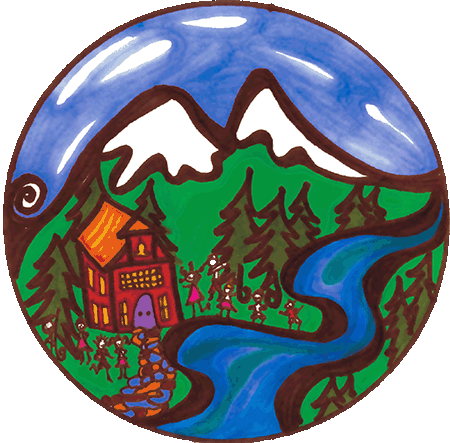 2019-2020 Emergency Contact FormChild’s Name _____________________________________________   Date of Birth ____________________          Parent/Guardian 1 Name: ___________________________________________________________________Work Phone: _________________ Cell Phone: ________________ Home Phone: ________________Parent/Guardian 2 Name: ___________________________________________________________________Work Phone: _________________ Cell Phone: ________________ Home Phone: ________________In the unlikely event that both parent/guardians cannot be reached, I authorize the two persons listed below to assume care of my child.  If my child becomes ill at school, I understand that every effort will be made to contact me before releasing my child to these emergency contacts (please list two other than parents). 1. ________________________________________ Phone: _______________________________________2. ________________________________________ Phone: _______________________________________Known medical problems/conditions/illnesses:___________________________________________________
________________________________________________________________________________________Allergies: ________________________________________________________________________________Family Physician: _____________________________________________ Phone: ______________________Address: ________________________________________________________________________________Family Dentist: _______________________________________________ Phone: ______________________Address: ________________________________________________________________________________In the event of a medical emergency, I authorize Maine Mountain Children’s House to have my child transported to the closest hospital and receive any treatment deemed necessary by the attending physician while efforts are made to reach me. Preferred Hospital: ________________________________  Phone: _________________________________
This is to certify that for the 2019/2020 school year I hereby constitute and appoint Maine Mountain Children’s House as my true and lawful attorney, for the purpose of authorizing medical treatment to, and the performance of any procedure determined to be necessary after consultation with the Emergency or Family Physician, on my child(ren). Parent/Guardian Signature: _______________________________________Date:_____________________Witnessed By: _________________________________________________ Date:_____________________It is required that MMCH have on record a copy of your child’s up-to-date immunization record from your pediatrician. 
*No child shall be required under this rule to have any such immunization if his/her parent(s) state in writing that it is contrary to his/her religious teachings and practice or if the child’s physician submits documentation that such immunization is medically contraindicated. In the event of a disease outbreak, children not vaccinated for religious or medical reasons must be excluded from the program until the outbreak no longer exists, or until the child received necessary immunization. 